Harmonogram odbioru odpadów z sektora I (cz. 1) od mieszkańców miejscowości: Mazurowo, Pisanica, Ryczywół, Romanowo, Kucze, Czyńcze, Romotyw okresie 1 lipca 2021 r. do 30 czerwca 2022 r. UWAGA:	Odpady należy wystawiać do godziny 7 rano w dniu odbioru.	Opłatę za gospodarowanie odpadami komunalnymi (19 zł od osoby i 18 zł przy kompostowaniu odpadów BIO), w kwocie określonej w złożonej deklaracji, należy uiścić bez wezwania, w terminie do ostatniego dnia każdego miesiąca, na indywidualny rachunek bankowy każdego właściciela nieruchomości składającego deklarację                               o wysokości opłaty.  Informację  w sprawie jej wysokości oraz numerze rachunku, na którą należy ją wnosić można uzyskać telefonicznie, pod numerem: 87  621 87 73   lub   87  621 87 71 albo osobiście, w Urzędzie Gminy Kalinowo, ul. Mazurska 11, 19-314 Kalinowo -  pokój nr 1 (parter). 	Bezpośredni kontakt z przedstawicielami firmy odbierającej odpady można uzyskać pod numerem: 
87 610 55 27 lub  506 506 677.Na terenie gminy Kalinowo obowiązuje selektywna zbiórka odpadów!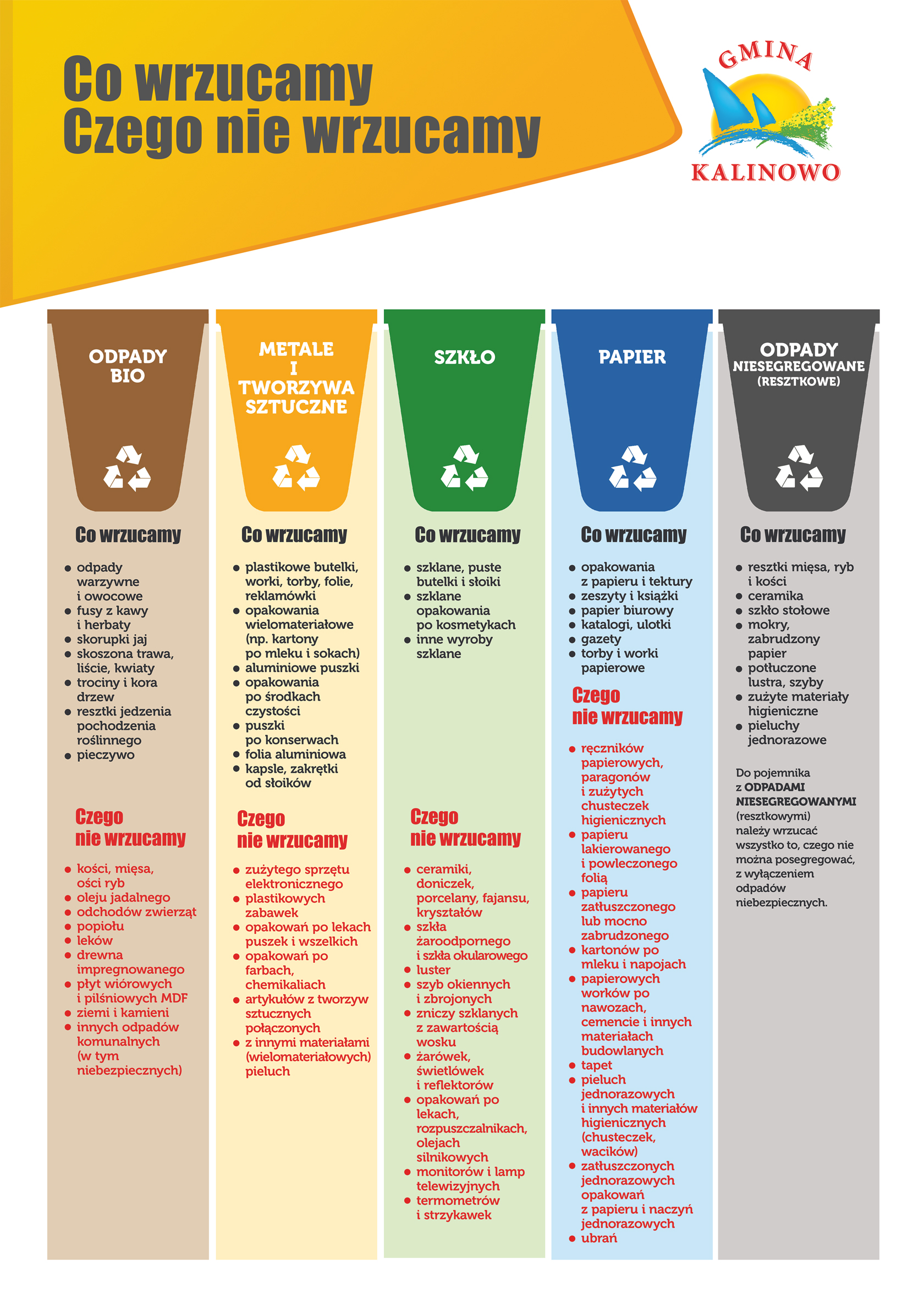 MiesiącOdpady zmieszanePapier i tekturaMetale i tw. sztuczne (plastik)SzkłoBIO odpadyPopiółGabarytyLipiec5, 192125, 19--Sierpień2, 16, 30-5-2, 16, 30--Wrzesień13, 2732313, 272-Październik11-6-1161Listopad15434153-Grudzień13-1-131-(2022)Styczeń17757175-Luty14-2-142-Marzec143231424Kwiecień11, 25-1-11, 251-Maj9, 2361269, 2312-Czerwiec6, 20-2-6, 20--